GUÍA DE TECNOLOGÍA    ¿Qué necesito saber?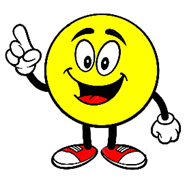 Entonces: crear es la capacidad   de producir algún elemento ya sea artística, imaginativa o intelectual.Recordemos ¿Qué es un procesador de texto?El procesador de texto es un tipo de programa o aplicación informática cuya función principal es la de crear o modificar documentos de texto, escritos en computadora.Podría decirse que un procesador de texto es la versión moderna de una máquina de escribir, con muchas más funciones y versatilidad. En un procesador de texto se puede trabajar con distintos tipos de letra (fuentes) así como tamaños, colores, formatos de texto, efectos, insertar imágenes, tablas, etc.¡Importante!                                                    Otro dato importante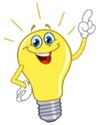 Los principales procesadores de textos online son: Google Docs, Zoho DocMicrosoft Word: es el procesador de textos, más utilizado en el mundo por empresas e instituciones educativas. Zoho: es un procesador de textos online que permite trabajar colaborativamente con otros usuarios compartiendo y editando documentos en grupo. 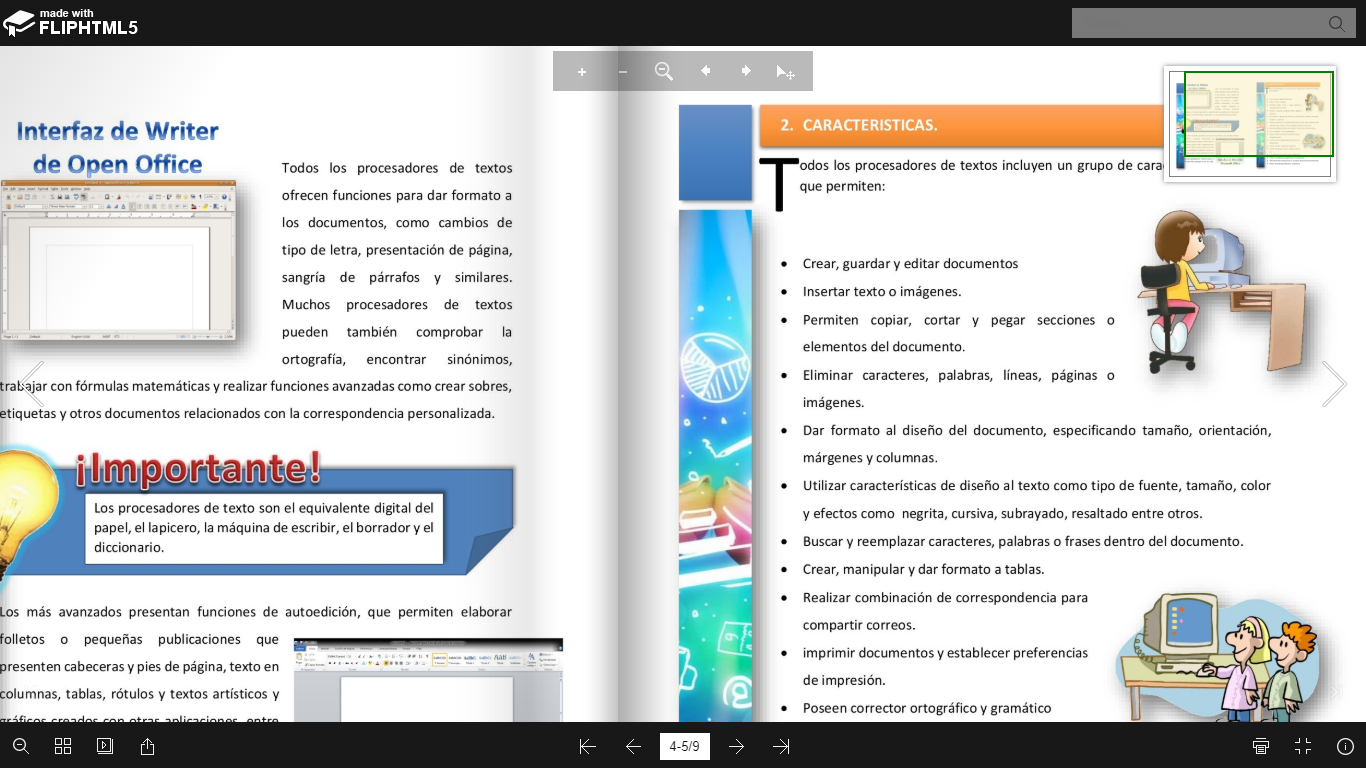 
Recuerda que el texto digital es para ser leido en la pantalla  de un computador o culaquier dispistivo Smart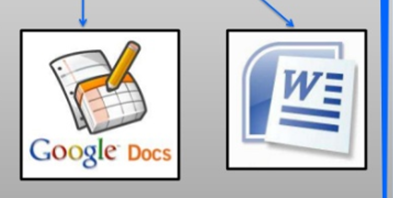 I.- Lee y observa las imágenes de los pasos a realizar para tu actividad 1.- Paso  seleccionamos word                       2.-  paso seleccionamos la hoja para comenzar                                                                  Escribir nuestro texto digital en este caso 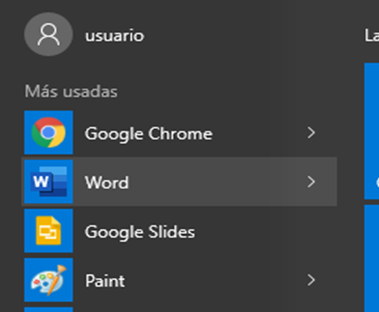 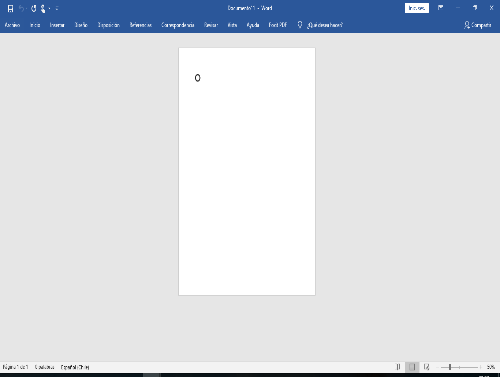                                                                   Un mito  3.- Paso Observamos y seleccionamos de la barra de herramientas lo que voy a utilizar para escribir mi texto digital, selecciono la letra y su tamaño (Puede ser arial 12 o calibri 12) 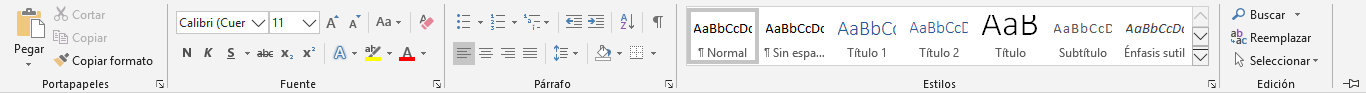 4.- Y por último inicio la escritura de mi texto digital 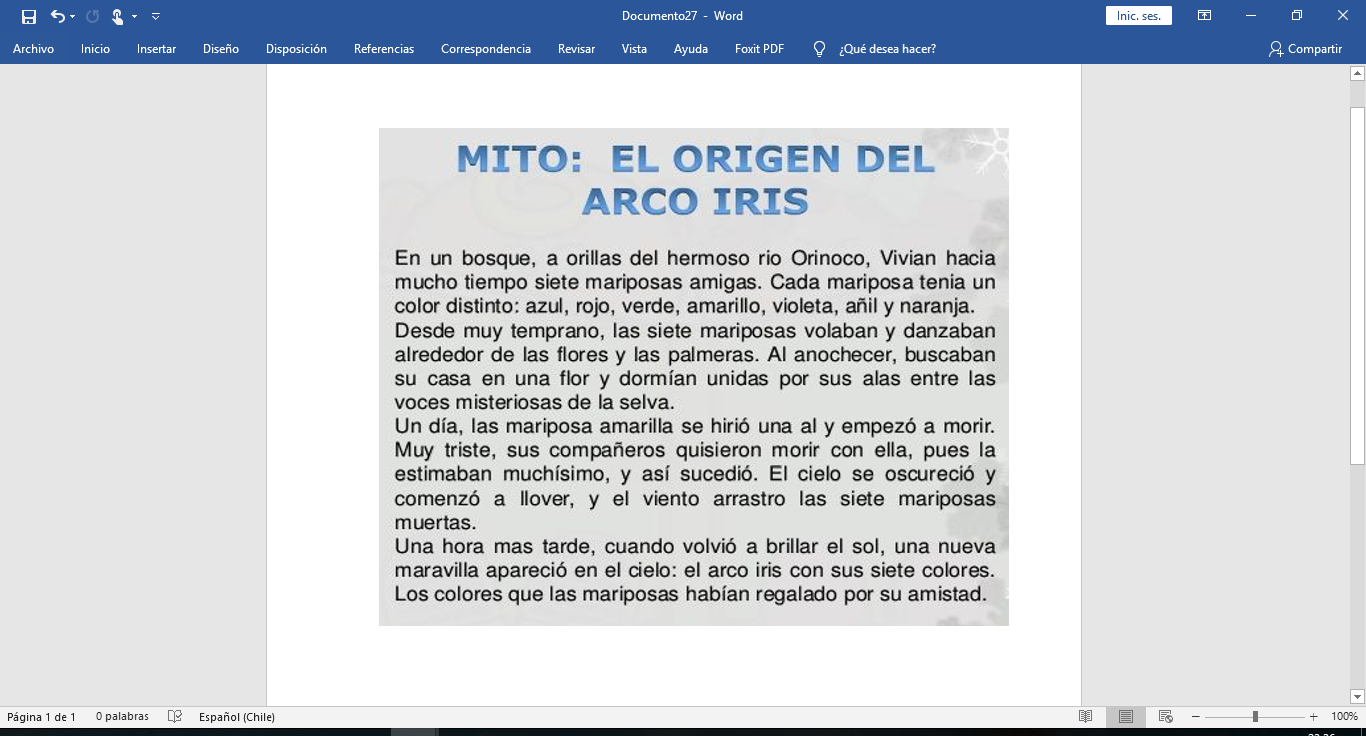 I.- Ahora a trabajar, guiándote por el ejemplo utiliza el procesador de texto y escribe un mito sobre algún tema de tu interés puede ser sobre animales, arboles, ciudad, etc. de no contar con un computador puedes escribirla en la guía. No olvides su estructura y propósito. Para reflexionar ¿Para qué me sirve crear?______________________________________________________________________________________________________________________________________________¿Por qué crees que es importante la tecnología? ______________________________________________________________________________________________________________________________________________No olvides enviar fotografías de tu trabajo específicamente del mito al whatsApp del curso 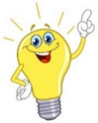 Autoevaluación o Reflexión personal sobre la actividad:1.- ¿Qué fue lo más difícil de este trabajo? ¿Por qué?_____________________________________________________________________________________________________________________________________________________________________________________________________________________Nombre:Curso: 3°A   Fecha: semana N°12¿QUÉ APRENDEREMOS?¿QUÉ APRENDEREMOS?¿QUÉ APRENDEREMOS?Objetivo (s):   Usar procesador de textos para crear, editar, dar formato y guardar información. OA 6Objetivo (s):   Usar procesador de textos para crear, editar, dar formato y guardar información. OA 6Objetivo (s):   Usar procesador de textos para crear, editar, dar formato y guardar información. OA 6Contenidos:  Textos digitalesContenidos:  Textos digitalesContenidos:  Textos digitalesObjetivo de la semana: Usar procesador de textos para crear textos digitales (mito) mediante guía de trabajo.Objetivo de la semana: Usar procesador de textos para crear textos digitales (mito) mediante guía de trabajo.Objetivo de la semana: Usar procesador de textos para crear textos digitales (mito) mediante guía de trabajo.Habilidad: crear Habilidad: crear Habilidad: crear ______________________________________________________________________________________________________________________________________________________________________________________________________________________________________________________________________________________________________________________________________________________________________________________________________________________________________________________________________________________________________________________________________________________________________________________________________________________________________________________________________________________________________________________________________________________________________________________________________________________________________________________________________________________________________________________________________________________________________________________________________________________________________________________________________________________________________________________________________________________________________________________________________________________________________